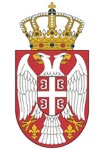 Република Србија___________________________________________(назив органа)Број: ____________________________________Датум: ________________________ године______________________________(седиште)Прилог 5.(Лого универзитета / факултета)Универзитет у _______________________________________________ факултетБрој: _________________________________Датум: _____________________ године______________________________(седиште)Прилог 5.(Лого универзитета / факултета)Универзитет у _______________________________________________ факултетБрој: _________________________________Датум: _____________________ године______________________________(седиште)         На основу Програма сарадње у пружању подршке јавне управе високошколским установама у образовном процесу за академску 2023/2024. годину утврђеног 15. новембра 2022. године, између Министарства државне управе и локалне самоуправе, с једне стране и Универзитета у Београду, Универзитета у Крагујевцу, Универзитета у Нишу, Универзитета у Новом Саду и Државног универзитета у Новом Пазару, с друге стране_____________________________________________ и _____________________________,  издају        (назив државног или другог органа)                                (назив универзитета)ПОТВРДУ О ПОХАЂАЊУ СТУДЕНТСКЕ СТРУЧНЕ ПРАКСЕ	ПОТВРЂУЈЕ СЕ да је студент _________________________ Универзитета у _________________              (назив факултета)(име и презиме студента)похађао/ла студентску стручну праксу у _________________________________________________________                                                                                                  (назив органа) у периоду од _________________________  до  ______________________ године, у складу са утврђеним                      Планом студентске стручне праксе за академску 2023/2024. годину у   ________________________________________________.                                              (назив органа)	Ова потврда издаје се на основу евиденције коју __________________________________________                                                                                                                          (назив органа) води о похађању студентске стручне праксе.         На основу Програма сарадње у пружању подршке јавне управе високошколским установама у образовном процесу за академску 2023/2024. годину утврђеног 15. новембра 2022. године, између Министарства државне управе и локалне самоуправе, с једне стране и Универзитета у Београду, Универзитета у Крагујевцу, Универзитета у Нишу, Универзитета у Новом Саду и Државног универзитета у Новом Пазару, с друге стране_____________________________________________ и _____________________________,  издају        (назив државног или другог органа)                                (назив универзитета)ПОТВРДУ О ПОХАЂАЊУ СТУДЕНТСКЕ СТРУЧНЕ ПРАКСЕ	ПОТВРЂУЈЕ СЕ да је студент _________________________ Универзитета у _________________              (назив факултета)(име и презиме студента)похађао/ла студентску стручну праксу у _________________________________________________________                                                                                                  (назив органа) у периоду од _________________________  до  ______________________ године, у складу са утврђеним                      Планом студентске стручне праксе за академску 2023/2024. годину у   ________________________________________________.                                              (назив органа)	Ова потврда издаје се на основу евиденције коју __________________________________________                                                                                                                          (назив органа) води о похађању студентске стручне праксе.         На основу Програма сарадње у пружању подршке јавне управе високошколским установама у образовном процесу за академску 2023/2024. годину утврђеног 15. новембра 2022. године, између Министарства државне управе и локалне самоуправе, с једне стране и Универзитета у Београду, Универзитета у Крагујевцу, Универзитета у Нишу, Универзитета у Новом Саду и Државног универзитета у Новом Пазару, с друге стране_____________________________________________ и _____________________________,  издају        (назив државног или другог органа)                                (назив универзитета)ПОТВРДУ О ПОХАЂАЊУ СТУДЕНТСКЕ СТРУЧНЕ ПРАКСЕ	ПОТВРЂУЈЕ СЕ да је студент _________________________ Универзитета у _________________              (назив факултета)(име и презиме студента)похађао/ла студентску стручну праксу у _________________________________________________________                                                                                                  (назив органа) у периоду од _________________________  до  ______________________ године, у складу са утврђеним                      Планом студентске стручне праксе за академску 2023/2024. годину у   ________________________________________________.                                              (назив органа)	Ова потврда издаје се на основу евиденције коју __________________________________________                                                                                                                          (назив органа) води о похађању студентске стручне праксе.СУПЕРВИЗОРСТУДЕНТСКЕ СТРУЧНЕ ПРАКСЕСУПЕРВИЗОРСТУДЕНТСКЕ СТРУЧНЕ ПРАКСЕМЕНТОРСТУДЕНТСКЕ СТРУЧНЕ ПРАКСЕ